TABLE OF CONTENTS1.	Executive Summary	42.	Company Overview	5Description of the Business	5Vision Statement	5Mission Statement	5Company Information	5Regulatory Requirements	63.	Market Discovery	7Industry Trends and Growth Potential	7Consumer Identification and Segmentation	7Competitive Analysis	94.	Products/Services & Pricing	10Product/Service Description	10Revenue Model and Pricing	105.	Marketing Strategies	11Brand Strategy	11Marketing Goals	11Marketing Strategies	11Marketing Calendar	11Sales Tools	116.	Operations	12Location	12Overhead Expenses	12Business Assets	12Inventory Management	13Starting Inventory / Supplier	13Insurance Coverage	14Credit Policy	14Terms of Payment	14Method(s) of Payment	147.	Human Resources	15Management	15Employee Requirements	158.	Financial Plan	16Start-up Funds	16Sales Assumptions	16Cash Flow Projections	169.	Action Plan	18Months 1 - 3	18Months 4 - 6	18Months 7 - 9	19Months 10 - 12	1910.	Appendices	20Marketing Calendar	20Social Media Calendar	20Management Resume	20Cash Flow Projections	20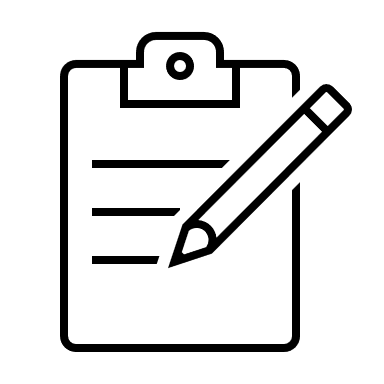 Executive SummaryCompany OverviewDescription of the BusinessVision StatementMission StatementCompany InformationCompany Name:  Business Address:  Phone Number:  Email:  Website:  Type of Business:  Legal Structure:  Owner(s):  Phone Number:  Email:  Date Founded:  Regulatory RequirementsBusiness Identification Number:  	Date Issued:  Business Number:  	Date Issued:  Workplace Safety and Insurance Board Account Number:  	Date Issued:  Other Business Permits/Licences :  	Date Issued:  Market DiscoveryIndustry Trends and Growth PotentialConsumer Identification and SegmentationPrimary Market Geographic Location:  Demographic/Firmagraphic Segmentation:  Customer Persona:  Secondary MarketGeographic Location:  Demographic/Firmagraphic Segmentation:  Customer Persona:  Tertiary Market Geographic Location:  Demographic/Firmagraphic Segmentation:  Customer Persona:  Competitive AnalysisProducts/Services & PricingProduct/Service DescriptionRevenue Model and Pricing Marketing StrategiesBrand StrategyMarketing GoalsMarketing StrategiesMarketing CalendarRefer to Appendix Sales ToolsOperationsLocationOverhead ExpensesBusiness AssetsInventory ManagementStarting Inventory / SupplierInsurance CoverageCredit PolicyTerms of PaymentMethod(s) of PaymentHuman ResourcesManagementEmployee RequirementsFinancial PlanStart-up FundsSales AssumptionsCash Flow ProjectionsRefer to Appendix Action PlanMonths 1 - 3Months 4 - 6Months 7 - 9Months 10 - 12AppendicesMarketing CalendarSocial Media CalendarManagement ResumeCash Flow ProjectionsFactors for ComparisonProduct/ServicePricingQualityMarketing StrategiesStrengthsWeaknessesCompetitive AdvantageNeedHaveQty.ItemDescriptionSerial #Purchase DateOriginal ValueCurrentValueQty.ItemDescriptionUnit PriceSupplierTermsPositionF/TP/TJob DescriptionSkills RequiredCompensation / TermsDescriptionMonthlyQuarterlyAnnuallyDateObjectiveTasksResourcesDeadlineObjectiveTasksResourcesDeadlineObjectiveTasksResourcesDeadlineObjectiveTasksResourcesDeadline